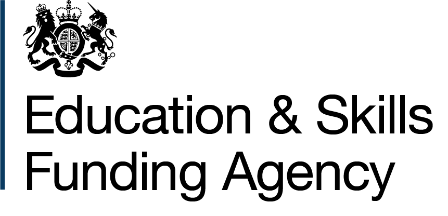 High Needs Students Due Diligence Annex 2 - Institution Details Organisation InformationPrimary Contact (in terms of application)Principal/Head of Institution Details (if different from above contact)Background Information Proposed Student Cohort and ProvisionInformation on Learning Difficulties and/or Disabilities of Proposed CohortTerms and Conditions © Crown copyright 2014Contracting Name (Legal Entity):Registered Office Address:Postcode:Company Registered Number:Trading Name (if applicable):Trading Address:Postcode:Legal Status of Organisation:Name of parent company (if applicable) Special Post-16 Institution:Yes No If answer to above is no, please provide institution type: Is this a new institution?Yes No All applicants must have actively traded for a minimum of three months, actively trading is defined in ESFA financial health guidance which can be found here. If your response does not reflect the financial information submitted this may result in a failure of your application process.Title:First name:Surname:Direct Telephone Number:Business Email Address:Organisation Website Address:Title:First Name:Surname:Direct Telephone Number:Business Email Address:Which local authorities have you been in contact with in support of your application?Do you agree that the ESFA can contact these local authorities in support of your application? Yes No Is it proposed that education and training will be delivered in accordance with the principles governing study programmes as outlined on the DfE website?  Guidance on study programmes is available from the DfE website: Yes No Are the premises where the provision will be delivered and the educational facilities available to visit? Yes No Is the proposed provision residential or day?Day Residential Is it proposed that 10 or more students will commence placements at your institution in the current or start of the next academic year?Yes No What is the age range of these students?Pre-16 16-18 19-24 Has your institution been named on each of the student's education, health and care plans?Yes No Describe your direct experience of delivering this type of support to young people at local level, which can be evidenced on request. If you have not delivered education and training to young people previously, describe your relevant delivery experience.What facilities does your organisation have for delivery of education and / or training to young people in the target area(s)?What arrangements have you made for ensuring the support you provide is quality assured both internally and externally?Are staff delivering the provision qualified to Teacher Learning and Skills Status?Yes No If no, please provide further details eg part qualified, etc.Please provide information relating to the proposed learner cohort: Acquired brain injury Autism spectrum disorder Communication difficulty Emotional/behavioural Epilepsy Hearing impairment Medical condition Mobility - non-wheelchair user Mobility - wheelchair user Moderate learning difficulty Profound and multiple learning difficulty  Severe learning difficulty Visual impairment Other, please give details:           I can confirm that [insert Institution Name] agree to be bound by the terms and conditions of the ESFA Funding agreement as defined within Annex 1, subject to understanding that the funding agreement is reviewed annually and may change from the Annex 1 version.Signed           Print name           Date           I understand that failure to agree to the above, and the terms set out in Annex 1, will result in the ESFA being unable to consider this application.Signed           Print name           Date           Please email this completed form and the required financial health documents to: HNSduediligence.esfa@education.gov.ukPlease email this completed form and the required financial health documents to: HNSduediligence.esfa@education.gov.ukPlease email this completed form and the required financial health documents to: HNSduediligence.esfa@education.gov.uk